ЗАТВЕРДЖЕНОрішення 
Дрогобицької міської радивід ______ 2022 року № ___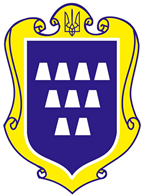 Місцева програма інформатизації«Цифрова Дрогобицька громада»на 2022 – 2024 рокиПАСПОРТ МІСЦЕВОЇ ПРОГРАМИінформатизації «Цифрова Дрогобицька громада» на 2022-2024 роки1.Замовник програми: Дрогобицька міська рада.2.Розробник програми: відділ цифровізації, інформаційної політики та комунікацій Виконавчого комітету Дрогобицької міської ради.3.Відповідальний виконавець програми: відділ цифровізації, інформаційної політики та комунікацій Виконавчого комітету Дрогобицької міської ради, Департамент міського господарства, управління майном громади, відділ економіки, відділ у справах сім’ї, молоді та спорту, відділ охорони здоров’я, відділ освіти, управління культури та розвитку туризму, відділ містобудування та архітектури.Основні джерела фінансування програми: міський бюджетУповноважений підрозділ щодо використання коштів місцевого бюджету: головні розпорядники коштівТермін реалізації програми: 2022-2024 рокиЗагальний обсяг фінансових ресурсів, необхідних для реалізації  Програми,  грн.,  – в межах бюджетних призначень.Головний спеціаліст відділу цифровізації,
інформаційної політики та комунікацій                                 Наталія ЗЕЛЕНАЗМІСТІ. ВСТУП……………………………………………………………………......4ІІ. НОРМАТИВНО-ПРАВОВЕ ЗАБЕЗПЕЧЕННЯ ПРОГРАМИ…….....…..5ІІІ. СТАН, ПРОБЛЕМИ І МОЖЛИВОСТІ РОЗВИТКУ ГРОМАДИ У СФЕРІ ІНФОРМАТИЗАЦІЇ ТА ЦИФРОВИХ ПЕРЕТВОРЕНЬ………………....7ІV. МЕТА, ЗАВДАННЯ ТА ПРІОРИТЕТНІ НАПРЯМИ ІНФОРМАТИЗАЦІЇ ТА ЦИФРОВИХ ПЕРЕТВОРЕНЬ ГРОМАДИ…………...8V.ЗАХОДИ ПРОГРАМИ У 2022 - 2024 РОКАХ..............................……....12VI. ПРИНЦИПИ ФОРМУВАННЯ ТА ВИКОНАННЯ ПРОГРАМИ..…....16VІІ. ОРГАНІЗАЦІЙНЕ ЗАБЕЗПЕЧЕННЯ ВИКОНАННЯ ПРОГРАМИ....17VІIІ. ОЧІКУВАНІ РЕЗУЛЬТАТИ У СФЕРІ ІНФОРМАТИЗАЦІЇ ТА ЇХ ВПЛИВ НА СОЦІАЛЬНО-ЕКОНОМІЧНИЙ РОЗВИТОК ГРОМАДИ……......17І. ВСТУПІнформатизація, цифрові трансформації і цифровізація — одні з визначальних тенденцій розвитку людської цивілізації, які формують інклюзивне суспільство та кращі механізми управління, розширюють доступ до охорони здоров’я, освіти, банківської справи, підвищують якість надання публічних послуг. Пандемія COVID-19 довела важливість та потрібність цифрових технологій. При системному державному підході цифрові технології будуть стимулювати розвиток відкритого інформаційного суспільства як одного з істотних чинників розвитку в Україні демократії, забезпечуватимуть більшу прозорість влади та ефективніше електронне урядування, сприятимуть економічному зростанню, створенню робочих місць, підвищенню продуктивності, що обов’язково призведе до підвищення якості життя громадян України.Перехід до цифрових технологій та розв’язання існуючих проблем інформатизації, цифрових трансформацій і цифровізації можуть бути здійснені завдяки розробленню та реалізації регіональних та місцевих програм інформатизації.Місцева програма інформатизації «Цифрова Дрогобицька громада» на 2022 – 2024 роки (далі – Програма) визначає основні засади реалізації місцевої політики у сфері інформатизації, цифрового розвитку, цифрових трансформацій і цифровізації. Відповідно до чинного законодавства Програма розроблена як складова Регіональної програми інформатизації «Цифрова Львівщина» на 2022 – 2024 роки та визначає комплекс пріоритетних завдань щодо інформаційного, організаційно-технічного, нормативно-правового забезпечення діяльності органу місцевого самоврядування та стосовно соціально-економічного розвитку шляхом впровадження сучасних інформаційно-комунікаційних технологій (далі – ІКТ) у всі сфери життєдіяльності Дрогобицької міської територіальної громади.Програма повністю узгоджується з Стратегією розвитку Львівської області на період до 2027 року і забезпечує досягнення:стратегічної цілі 2 «Якість життя», оперативної цілі 2.2 «Освічені громади» в частині Завдання 2.3.1. «Підвищення якості та територіальної доступності освітніх послуг»;стратегічної цілі 3 «Збалансований просторовий розвиток», оперативної цілі 3.1 «Розвиток інфраструктури територіальних громад» в частині Завдання 3.1.1. «Забезпечення якісними адміністративними послугами в ТГ» та Завдання 3.1.3. «Організація просторового планування територій», оперативної цілі 3.2 «Дорожньо-транспортна, логістична, транскордонна та інформаційно-комунікаційна інфраструктура» в частині завдання 3.2.4. «Розвиток інформаційно-комунікаційної інфраструктури громад»;стратегічної цілі 5 «Туристична привабливість», оперативної цілі 5.1 «Підвищення атракційності та інфраструктурного забезпечення туризму, курортів, оздоровлення, спорту та рекреації» в частині Завдання 5.1.1. «Збереження природничої та історико-культурної спадщини».Програма узгоджується з Стратегією розвитку Дрогобицької міської територіально громади на період до 2030 року і дозволить забезпечити результати в таких напрямах:Освіта: покращення матеріально-технічного стану закладів дошкільної освіти, закладів І-ІІІ рівня акредитації, позашкільних навчальних закладів;Адміністративні послуги: розвиток електронних муніципальних сервісів, створення розгалуженого і гнучкого простору надання публічних послуг;Культура: охорона, збереження і розвиток об’єктів культурної спадщини.Основна увага в Програмі приділяється створенню та впровадженню взаємно інтегрованих проєктів, які дозволять сформувати єдину сучасну інформаційно-цифрову інфраструктуру громади, яка може працювати із різними системами інформаційно-цифрової інфраструктури окремих підрозділів, територіальних об’єднань та органів місцевого самоврядування  та забезпечить  реалізацію державної, регіональної та місцевої політик: у сферах інформатизації, цифрового розвитку, цифрових трансформацій, цифровізації, електронного урядування та електронної демократії, розвитку інформаційного суспільства; у сфері розвитку цифрових навичок мешканців та працівників місцевого самоврядування; у сферах відкритих даних, розвитку національних електронних інформаційних ресурсів; у сфері надання електронних та адміністративних послуг.ІІ. НОРМАТИВНО-ПРАВОВЕ ЗАБЕЗПЕЧЕННЯ ПРОГРАМИМісцева програма інформатизації «Цифрова Дрогобицька громада» на 2022 – 2024 роки (далі – Програма) розроблена відповідно до законів України «Про правовий режим воєнного стану», «Про Національну програму інформатизації», «Про електронні довірчі послуги», «Про інформацію», «Про захист персональних даних», Концепції Національної програми інформатизації, схваленої Законом України «Про Концепцію Національної програми інформатизації» (зі змінами), Бюджетного кодексу України; постанов Кабінету Міністрів України від 09.06.2021 №590 «Про затвердження Порядку виконання повноважень Державною казначейською службою в особливому режимі в умовах воєнного стану» (зі змінами), від 11.03.22 № 252 «Деякі питання формування та виконання місцевих бюджетів у період воєнного стану», від 12.04.2000 № 644 «Про затвердження Порядку формування та виконання регіональної програми і проєкту інформатизації» (зі змінами), від 12.06.2019 № 493 «Про внесення змін до деяких постанов Кабінету Міністрів України щодо функціонування офіційних вебсайтів органів виконавчої влади», від 05.08.2020 № 695 «Про затвердження Державної стратегії регіонального розвитку на 2021 – 2027 роки», від 30.01.2019 № 56 «Деякі питання цифрового розвитку»; розпоряджень Кабінету Міністрів України від 21.02.2001 №54-р «Про затвердження державних замовників регіональних програм і проєктів інформатизації», від 15.05.2013 № 386-р «Про схвалення Стратегії розвитку інформаційного суспільства в Україні», від 16.11.2016 № 918-р «Про схвалення Концепції розвитку системи електронних послуг в Україні», від 17.01.2018 № 67-р «Про схвалення Концепції розвитку цифрової економіки та суспільства України на 2018 – 2020 роки та затвердження плану заходів щодо її реалізації»; Стратегії регіонального розвитку Львівської області на 2021 – 2027 роки, затвердженої рішенням Львівської обласної ради від 20.12.2019 № 1242. Регіональної програми інформатизації «Цифрова Львівщина» на 2022 – 2024 роки від 23.12.2022 № 333, Стратегії сталого розвитку Дрогобицької міської територіальної громади до 2030 р.Програма також враховує положення щодо напрямів публічної політики в Україні відповідно до законів України «Про доступ до публічної інформації», «Про публічні закупівлі», «Про захист інформації в інформаційно-телекомунікаційних системах», Указу Президента України від 12.01.2015 № 5/2015 «Про Стратегію сталого розвитку “Україна – 2020”», постанови Верховної Ради України від 31.03.2016 № 1073-VIII «Про Рекомендації парламентських слухань на тему: “Реформи галузі інформаційно-комунікаційних технологій та розвиток інформаційного простору України”», постанов Кабінету Міністрів України від 21.10.2015 №835 «Про затвердження Положення про набори даних, які підлягають оприлюдненню у формі відкритих даних» (зі змінами), від 12.06.2020 № 471 «Про затвердження Програми діяльності Кабінету Міністрів України», розпорядження Кабінету Міністрів України від 24.06.2016 № 474-р «Деякі питання реформування державного управління України».Програма позиціонується як стратегічний документ місцевого рівня, тому її реалізація вимагає зосередження фінансових, фізичних та людських ресурсів. Очікується, що всі зусилля буде спрямовано на успішну реалізацію завдань і заходів, передбачених Програмою. Таким чином, зосередження та належна координація наявних фінансових ресурсів, залучених із надходжень місцевого рівня, державного бюджету, коштів донорів та з приватних джерел, дасть змогу забезпечити досягнення цілей, визначених у Програмі.ІІІ. СТАН, ПРОБЛЕМИ І МОЖЛИВОСТІ РОЗВИТКУ ГРОМАДИ У СФЕРІ ІНФОРМАТИЗАЦІЇ ТА ЦИФРОВИХ ПЕРЕТВОРЕНЬОдним із трендів на даний час є активне впровадження в діяльність органів місцевого самоврядування елементів системи цифрового урядування. Відтак, успішність реформи децентралізації влади має бути закріплена розширенням дієвості територіальної громади на різних рівнях: у сферах освіти, охорони здоров’я, соціального захисту, енергетики, екології, економіки, громадського транспорту, питаннях громадської безпеки, культури та туризму тощо за рахунок посилення їх цифрової спроможності. Мова йде про впровадження нових, цифрових процесів та сучасних технологічних рішень, поширення мережевих комунікацій, оволодіння цифровими інструментами. Позитивними сторонами цифровізації територіальної громади є: розвиненість місцевих цифрових послуг для громадян і організацій;підвищення прозорості прийняття управлінських рішень;зменшення корупційних ризиків на всіх рівнях і за всіма напрямами;зростання рівня цифрової грамотності населення громади;Посилення цифрової спроможності територіальної громади – це процес створення електронних сервісів для більш ефективних управлінських рішень та надання якісних послуг в середині громади. “Цифрову” громаду складають громадяни, які розуміють важливість впровадження цифрових технологій та інновацій, що полегшуватимуть життя та покращуватимуть і розвиватимуть громаду. Це постійний діалог між органами влади і мешканцями, який допомагає визначати пріоритети розвитку та вирішувати проблеми. А цифрові технології та інструменти роблять вказаний процес простішим та доступнішим. Рівень використання цифрових технологій стає безпосереднім чинником впливу на підвищення ефективності місцевого самоврядування, конкурентоспроможності та економічного розвитку громади.Основними проблемами розвитку інформатизації в громаді є:нерівномірність забезпечення можливості доступу населення до комп’ютерних і телекомунікаційних засобів, поглиблення «цифрової нерівності» між окремими місцевостями та різними верствами населення;певний дисбаланс у розвитку інформаційно-телекомунікаційної інфраструктури і ступеня інтеграції цієї інфраструктури у основні ділові процеси громади;не достатній рівень цифрової грамотності і готовності населення до використання інформаційно-комунікаційних технологій.ІV. МЕТА, ЗАВДАННЯ ТА ПРІОРИТЕТНІ НАПРЯМИ ІНФОРМАТИЗАЦІЇ ТА ЦИФРОВИХ ПЕРЕТВОРЕНЬ ГРОМАДИМетою Програми є покращення ефективності управління та підвищення рівня якості життя в громаді, підвищення рівня доступності цифрових сервісів і послуг для громадян, усунення людського фактору та корупційних ризиків в наданні публічних послуг та формування безпечного інформаційного середовища на базі сучасних цифрових технологій. Сприяння соціально-економічному розвитку громади шляхом упровадження сучасних та перспективних інформаційних технологій в усі сфери життєдіяльності громади, створення умов для модернізації інформаційної інфраструктури.Головне завдання Програми – проведення цифровізації, інформатизації та цифрової трансформації в актуальних напрямках та сферах, які відповідають потребам мешканців та соціально-економічному розвитку громади.Пріоритетними напрямами Програми є:1. Нормативно-правове, організаційне та методичне забезпечення програми інформатизації:розробка нормативно-правових та технічних документів, методичних рекомендацій щодо організації виконання завдань Програми; створення, впровадження та адміністрування інформаційних систем і програмно-технічних комплексів, засобів інформатизації, механізмів інтеграції систем; організації цифрових робочих місць службовців; організації захисту інформаційної інфраструктури;проведення науково-практичних конференцій, місцевих семінарів, круглих столів, відеоконференцій за участю керівників органів влади, науковців, представників громадських організацій та бізнес-структур щодо впровадження новітніх інформаційних технологій, електронного урядування тощо;організація навчання фахівців органів місцевого самоврядування, у тому числі на базі спеціалізованих установ та підприємств, з питань цифрових навичок та компетенцій в частині використання цифрових інструментів в управлінській діяльності.2. Розвиток цифрової інфраструктури громади:розвиток та поширення широкосмугової мультисервісної інфраструктури (мережі) на всій території громади;забезпечення покриття мережею Інтернет об’єктів соціальної інфраструктури та об’єктів, що надають публічні сервіси та послуги на території громади;співпраця з міжнародними організаціями, донорами, фондами розвитку тощо у сфері розвитку та покращення цифрової інфраструктури громади.3. Інформатизація публічного управління в громаді:інтеграція муніципальних сервісів у єдине середовище з однією точкою входу, розвиток системи згідно концепції «Громада в смартфоні»;впровадження системи збору даних та аналітики для ефективного управління ресурсами, розвиток технології «Big Data»;вдосконалення цифрової інфраструктури в органах публічної влади громади;придбання засобів інформатизації для органів управління територіальної громади;розширення системи електронного документообігу в органах управління територіальної громади;навчання суб’єктів всіх форм власності щодо роботи з новими цифровими сервісами та послугами;реінжиніринг публічних послуг, суб’єктами надання яких є публічні органи територіальної громади;наближення центрів надання адміністративних послуг до мешканців;підвищення рівня якості обслуговування в ЦНАПах;розвиток та підтримка вебпорталів органів публічної влади громади;підвищення захисту вебпорталів органів публічної влади громади;застосування цифрових рішень для створення безбар’єрного простору;розвиток інструментів е-демократії та їх застосування органами публічної влади громади;активізація роботи з відкритими даними в територіальній громаді;підвищення прозорості роботи органів публічної влади шляхом використання цифрових інструментів;використання цифрових інструментів з метою покращення виконання інших функцій в сфері управління персоналом в органах публічної влади;забезпечення технічного захисту інформації в інформаційно- телекомунікаційних системах та об’єктах інформаційної діяльності;створення спеціально атестованих приміщень для проведення нарад щодо інформації з обмеженим доступом;розвиток цифрових навичок публічних службовців, в тому числі щодо кібергігієни.4. Інформатизація сфер життєдіяльності регіону.Охорона здоров’я: інформатизація медичних установ та забезпечення їх достатнім рівнем цифрових інструментів для надання якісних послуг населенню;навчання працівників медичної галузі цифровим навичкам та вмінню працювати з цифровими системами;розвиток Медичних Інформаційних Систем (МІС), які використовуються в медичних закладах громади;розвиток та впровадження цифрових рішень для підвищення прозорості в сфері охорони здоров’я;участь в обласній програмі розвитку телемедицини. Культура і туризм:забезпечення рівного доступу до культурного фонду громади шляхом його оцифрування та оприлюднення на цифрових майданчиках; захист культурного фонду шляхом оцифрування;впровадження цифрових рішень для покращення культурної освіти мешканців, в тому числі задля цілей патріотичного виховання; впровадження цифрових рішень задля підвищення рівня споживання національного та локального культурного продукту, його популяризації;використання цифрових рішень в досягненні інших цілей, які будуть визначені в стратегії розвитку сфери культури області.Освіта:вдосконалення та промоція системи онлайн запису в освітні навчальні заклади;промоція е-продуктів серед освітян, батьків та учнів;оновлення технічного забезпечення у навчальних закладах.Економіка:промоція інвестиційних сервісів серед представників бізнесу;облік та оцифрування інвестиційних об’єктів громади;супровід Інвестиційного порталу громади.Транспортні перевезення:вдосконалення висвітлення руху транспорту громади в різних інформаційних системах; розвиток програми «Картка Дрогобичанина».Інфраструктура та екологія:впровадження Інтернет-ресурсів, які відображають об’єкти інфраструктури, аналітику, дають можливість користувачам інтерактивно отримувати інформацію та якісні послуги.Розвиток цифрових навичок мешканців області:популяризація порталу «Дія.Цифрова освіта» серед мешканців, як інструменту самоосвіти; використання наявної в області соціальної інфраструктури для проведення семінарів, тренінгів, гуртків з метою поліпшення цифрових навичок мешканців. V. ЗАХОДИ ПРОГРАМИ У 2022-2024 РОКАХ Коди програмної класифікації видатків та кредитування та коди економічної класифікації видатків, по яких проводиться виділення бюджетних асигнувань та обсяги фінансування визначені в бюджеті, можуть змінюватись під час бюджетного року на підставі рішень виконавчого комітету та рішень міської ради про внесення змін до бюджету Дрогобицької міської територіальної громади.VІ. ПРИНЦИПИ ФОРМУВАННЯ ТА ВИКОНАННЯ ПРОГРАМИМісцева програма інформатизації формується як складова частина Регіональної програми інформатизації «Цифрова Львівщина» на 2022-2024 роки та Стратегії розвитку Дрогобицької міської територіально громади на період до 2027 року і спрямовується на раціональне використання науково-технічного та промислового потенціалу, матеріально-технічних і фінансових ресурсів для створення сучасної  інформаційної  інфраструктури в інтересах вирішення комплексу поточних та перспективних завдань розвитку територіальної громади.Реалізація Програми здійснюватиметься із дотриманням таких основних принципів:узгодженість пріоритетів інформатизації з основними напрямами програм соціально-економічного розвитку області та України в цілому;координація з розробленими і такими, що реалізуються, державними, міжгалузевими, галузевими програмами інформатизації щодо цілей, етапів, ресурсів і об’єктів робіт;спадковість, поступовість і безперервність при реалізації завдань Програми на наступні роки;випереджаючий розвиток нормативно-правової бази регулювання відносин учасників створення, розповсюдження і використання інформаційних продуктів і послуг;створення організаційних і фінансових основ для реалізації завдань Програми інформатизації;моніторинг та оцінювання виконання завдань;перерозподіл та концентрація ресурсів на користь найбільш результативних напрямів інформатизації, цифрового розвитку, цифрових трансформацій і цифровізації.Фінансування Програми здійснюється в межах асигнувань, передбачених бюджетом територіальної громади, а також з інших джерел, не заборонених чинним законодавством України. Обсяг коштів визначається щорічно в рішенні Дрогобицької міської ради про бюджет Дрогобицької міської територіальної громади.VIІ. ОРГАНІЗАЦІЙНЕ ЗАБЕЗПЕЧЕННЯ ВИКОНАННЯ ПРОГРАМИБезпосередній контроль за виконанням заходів і завдань Програми здійснює відділ цифровізації, інформаційної політики та комунікацій, а за цільовим та ефективним використанням коштів – головний розпорядник коштів – структурні підрозділи Дрогобицької міської ради.Координацію за виконанням Програми здійснює управління з питань цифрового розвитку Львівської обласної державної адміністрації.VІIІ. ОЧІКУВАНІ РЕЗУЛЬТАТИ У СФЕРІ ІНФОРМАТИЗАЦІЇ ТА ЇХ ВПЛИВ НА СОЦІАЛЬНО-ЕКОНОМІЧНИЙ РОЗВИТОК РЕГІОНУУспішна реалізація заходів Програми буде мати безпосередній позитивний вплив як на загальний соціально-економічний розвиток громади, так і на його конкретні аспекти, зокрема:забезпечення доступу громадян і бізнесу до якісних та зручних публічних послуг без корупційних ризиків;розвиток інформаційно-телекомунікаційного середовища та цифрової інфраструктури громади;формування безпечного інформаційного середовища на базі сучасних цифрових технологій;розширення доступу та можливостей людей для безпечного та ефективного використання Інтернету як для особистого розвитку, так і для ведення власної справи шляхом покращення цифрових навичок;отримання громадянами якісно нового рівня послуг у сферах освіти, охорони здоров’я, пасажирських перевезень тощо;розвиток і впровадження актуальних європейських норм і стандартів інформатизації у всіх сферах життєдіяльності громади;покращення загального інвестиційно-економічного фону громади;сприяння інтеграції громади в сучасне цифрове та інноваційне суспільство.Виконання заходів Програми має забезпечити:розширення мережі широкосмугового доступу до Інтернету;впровадження систем захисту інформації згідно з чинним законодавством та діючими європейськими стандартами;використання ліцензійного програмного забезпечення з актуальною підтримкою та оновленнями на сучасних технічних і апаратних засобах, зданих повноцінно та оперативно вирішувати покладені на них задачі в органах публічної влади та об’єктах соціальної інфраструктури;створення єдиного безпечного цифрового інформаційно-культурного простору для задоволення потреб жителів та гостей громади;впровадження у діяльність органів влади, відомств, організацій сучасних засобів та методів збирання, накопичення, оброблення і використання інформації, необхідної для задоволення соціальних та інформаційних потреб населення, а також прийняття обґрунтованих рішень на всіх рівнях системи управління громади;підвищення цифрової грамотності та культури населення;реалізацію проєктів на базі цифрових технологій в сфері освіти, охорони здоров’я, пасажирських перевезень та культури;впровадження та удосконалення систем електронного документообігу.Головний спеціаліст відділу цифровізації, 
інформаційної політики та комунікацій	            	Наталія ЗЕЛЕНАДодаток №1 доМісцевої програми інформатизації«Цифрова Дрогобицька громада»на 2022 – 2024 рокиЗаходи Програми у 2022 роціГоловний спеціаліст відділу цифровізації, 
інформаційної політики та комунікацій	            	Наталія ЗЕЛЕНАДодаток №2 доМісцевої програми інформатизації«Цифрова Дрогобицька громада»на 2022 – 2024 рокиЗаходи Програми у 2023 роціГоловний спеціаліст відділу цифровізації, 
інформаційної політики та комунікацій	            	Наталія ЗЕЛЕНА№ з/пЗміст заходуВиконавціОбсяги фінансування (тис. грн.)1Розробка нормативно-правових та організаційно-технічних документів з питань організації виконання ПрограмиВідповідальні структурні підрозділи Дрогобицької міської ради, комунальні підприємства Дрогобицької міської радиУ межах кошторисних призначень2Організація семінарів, круглих столів, науково-практичних конференцій за участю органів виконавчої влади та місцевого самоврядування з проблем інформатизації та становлення інформаційного суспільства в Україні з метою залучення широкого кола фахівців та вивчення кращого досвіду розвитку ІКТВідповідальні структурні підрозділи Дрогобицької міської ради, комунальні підприємства Дрогобицької міської радиУ межах кошторисних призначень3Розвиток та поширення широкосмугової мультисервісної інфраструктури (мережі) на всій території громадиВідповідальні структурні підрозділи Дрогобицької міської ради, комунальні підприємства Дрогобицької міської радиУ межах кошторисних призначень4Забезпечення покриття мережею Інтернет об’єктів соціальної інфраструктури та об’єктів, що надають публічні сервіси та послуги на території громадиВідповідальні структурні підрозділи Дрогобицької міської ради, комунальні підприємства Дрогобицької міської радиУ межах кошторисних призначень5Співпраця з міжнародними організаціями, донорами, фондами розвитку тощо у сфер і розвитку та покращення цифрової інфраструктури громадиВідповідальні структурні підрозділи Дрогобицької міської ради, комунальні підприємства Дрогобицької міської радиУ межах кошторисних призначень6Інтеграція муніципальних сервісів у єдине середовище з однією точкою входу, розвиток системи згідно концепції «Громада в смартфоні»Відповідальні структурні підрозділи Дрогобицької міської ради, комунальні підприємства Дрогобицької міської ради48 000 грн
(2022 рік)180 000 грн(2023 рік)7Впровадження системи збору даних та аналітики для ефективного управління ресурсами, розвиток технології «Big Data»Відповідальні структурні підрозділи Дрогобицької міської ради, комунальні підприємства Дрогобицької міської радиУ межах кошторисних призначень8Вдосконалення цифрової інфраструктури в органах публічної влади територіальної громадиВідповідальні структурні підрозділи Дрогобицької міської ради, комунальні підприємства У межах кошторисних призначень9Придбання засобів інформатизації для територіальної громадиВідповідальні структурні підрозділи Дрогобицької міської ради, комунальні підприємства У межах кошторисних призначень10Розвиток системи електронного документообігу в Дрогобицькій МТГ та підключення до системи електронної взаємодії органів виконавчої влади органу місцевого самоврядуванняВідповідальні структурні підрозділи Дрогобицької міської ради, комунальні підприємства 45 500 грн(2022 рік)11Навчання суб’єктів господарювання всіх форм власності щодо роботи з новими цифровими сервісами та послугами на території громадиВідповідальні структурні підрозділи Дрогобицької міської ради, комунальні підприємства У межах кошторисних призначень12Реінжиніринг публічних послуг, суб’єктом надання яких є територіальна громадаВідповідальні структурні підрозділи Дрогобицької міської ради, комунальні підприємства У межах кошторисних призначень13Наближення центрів надання адміністративних послуг до мешканцівВідповідальні структурні підрозділи Дрогобицької міської ради, комунальні підприємства У межах кошторисних призначень14Підвищення рівня якості обслуговування в ЦНАПахВідповідальні структурні підрозділи Дрогобицької міської ради, комунальні підприємства У межах кошторисних призначень15Розвиток та підтримка вебпорталівВідповідальні структурні підрозділи Дрогобицької міської ради, комунальні підприємства У межах кошторисних призначень16Застосування цифрових рішень для створення безбар’єрного просторуВідповідальні структурні підрозділи Дрогобицької міської ради, комунальні підприємства 19 500 грн
(2023 рік)17Підвищення захисту вебпорталів органів публічної владиВідповідальні структурні підрозділи Дрогобицької міської ради, комунальні підприємства У межах кошторисних призначень18Розвиток інструментів е-демократії та їх застосування органами публічної влади громадиВідповідальні структурні підрозділи Дрогобицької міської ради, комунальні підприємства У межах кошторисних призначень19Запуск цифрової системи адаптації (onboarding) нових публічних службовцівВідповідальні структурні підрозділи Дрогобицької міської ради, комунальні підприємства У межах кошторисних призначень20Забезпечення технічного захисту інформації в інформаційно- телекомунікаційних системах та об’єктах інформаційної діяльностіВідповідальні структурні підрозділи Дрогобицької міської ради, комунальні підприємства У межах кошторисних призначень21Розвиток цифрових навичок публічних службовців, в тому числі щодо кібергігієниВідповідальні структурні підрозділи Дрогобицької міської ради, комунальні підприємства У межах кошторисних призначень22Участь у спільних проєктах (програмах), спрямованих на розвиток е-урядування, з українськими, міжнародними громадськими організаціями й фондамиВідповідальні структурні підрозділи Дрогобицької міської ради, комунальні підприємства У межах кошторисних призначень23Інформатизація медичних установ та забезпечення їх достатнім рівнем цифрових інструментів для надання якісних послуг населеннюВідповідальні структурні підрозділи Дрогобицької міської ради, комунальні підприємства У межах кошторисних призначень24Навчання працівників медичної галузі цифровим навичкам та вмінню працювати з цифровими системамиВідповідальні структурні підрозділи Дрогобицької міської ради, комунальні підприємства У межах кошторисних призначень25Розвиток Медичних Інформаційних Систем (МІС), які використовуються в медичних закладах громадиВідповідальні структурні підрозділи Дрогобицької міської ради, комунальні підприємства У межах кошторисних призначень26Розвиток та впровадження цифрових рішень для підвищення прозорості в сфері медициниВідповідальні структурні підрозділи Дрогобицької міської ради, комунальні підприємства У межах кошторисних призначень27Участь в розробках та затвердженні обласної програми розвитку телемедициниВідповідальні структурні підрозділи Дрогобицької міської ради, комунальні підприємства У межах кошторисних призначень28Забезпечення рівного доступу до культурного фонду громади шляхом його оцифрування та оприлюднення на цифрових майданчикахВідповідальні структурні підрозділи Дрогобицької міської ради, комунальні підприємства У межах кошторисних призначень29Захист культурного фонду шляхом оцифруванняВідповідальні структурні підрозділи Дрогобицької міської ради, комунальні підприємства У межах кошторисних призначень30Впровадження цифрових рішень для покращення культурної освіти мешканців, в тому числі задля цілей патріотичного вихованняВідповідальні структурні підрозділи Дрогобицької міської ради, комунальні підприємства У межах кошторисних призначень31Впровадження цифрових рішень задля підвищення рівня споживання національного та локального культурного продукту, його популяризаціїВідповідальні структурні підрозділи Дрогобицької міської ради, комунальні підприємства У межах кошторисних призначень32Цифровізація та інформатизація культурних установВідповідальні структурні підрозділи Дрогобицької міської ради, комунальні підприємства У межах кошторисних призначень33Висвітлення руху транспорту в різних інформаційних системахВідповідальні структурні підрозділи Дрогобицької міської ради, комунальні підприємства У межах кошторисних призначень34Популяризація порталу «Дія.Цифроваосвіта» серед мешканців, як інструменту самоосвітиВідповідальні структурні підрозділи Дрогобицької міської ради, комунальні підприємства У межах кошторисних призначень35Використання наявної в громаді соціальної інфраструктури для проведення семінарів, тренінгів, гуртків з метою поліпшення цифрових навичок мешканцівВідповідальні структурні підрозділи Дрогобицької міської ради, комунальні підприємства У межах кошторисних призначень36Впровадження інтернет-технологій для контролю якості екологічних явищВідповідальні структурні підрозділи Дрогобицької міської ради, комунальні підприємства 16 200 грн(2023 рік)37Оцифрування роботи комунальної технікиВідповідальні структурні підрозділи Дрогобицької міської ради, комунальні підприємства У межах кошторисних призначень38Створення модуля та е-додатку «Дрогобич для дітей»Відповідальні структурні підрозділи Дрогобицької міської ради, комунальні підприємства У межах кошторисних призначень39Оцифрування кладовищВідповідальні структурні підрозділи Дрогобицької міської ради, комунальні підприємства У межах кошторисних призначень40Вдосконалення та супровід інвестиційного порталуВідповідальні структурні підрозділи Дрогобицької міської ради, комунальні підприємства У межах кошторисних призначень№ з/пЗміст заходуВиконавціОбсяги фінансування 1Інтеграція муніципальних сервісів у єдине середовище з однією точкою входу, розвиток системи згідно концепції «Громада в смартфоні»Відділ цифровізації, інформаційної політики та комунікацій48 000 грн2Розвиток системи електронного документообігу в Дрогобицькій МТГ та підключення до системи електронної взаємодії органів виконавчої влади органу місцевого самоврядуванняВідділ цифровізації, інформаційної політики та комунікацій45 500 грнВСЬОГО93 500 грн№ з/пЗміст заходуВиконавціОбсяги фінансування 1Інтеграція муніципальних сервісів у єдине середовище з однією точкою входу, розвиток системи згідно концепції «Громада в смартфоні»Відділ цифровізації, інформаційної політики та комунікацій180 000 грн2Застосування цифрових рішень для створення безбар’єрного просторуВідділ цифровізації, інформаційної політики та комунікацій19 500 грн3Впровадження інтернет-технологій для контролю якості екологічних явищВідділ цифровізації, інформаційної політики та комунікацій16 200 грнВСЬОГО215 700 грн